Euro Connection is the main platform for the co-production of short films. This pitching and networking event aims at fostering partnerships between production companies within Europe around quality short film projects. The 15th edition of Euro Connection will take place on Tuesday 31 January and Wednesday 1 February 2023 during the Short Film Market in Clermont-Ferrand, with support from the Creative Europe MEDIA sub-programme and the PROCIREP. The final conditions of invitation and organisation of Euro Connection may change. The present description in pages 1 to 4 is not legally binding. The full form and details of Euro Connection might evolve to respond adequately to the health situation or to any other event that may affect its implementation.CALL FOR PROJECTS 2023Deadline for sending European projects : 20 October 2022Co-production and reciprocityCo-production requires time, reciprocity and the sharing of artistic and financial responsibilities. For any producer applying with a project, a successful coproduction necessarily implies: a good relationship with the author/director in order to jointly welcome and fully trust a foreign artistic and financial partner on board the project. sufficient time allowed for a co-producer to apply for funds in his/her country, before going into production.being ready to oneself take up the role of co-producer.What is Euro Connection ?Euro Connection is a co-production forum designed for European producers, broadcasters, distributors and financial backers looking for international co-production partners or projects. Euro Connection brings together:- 14 European projects that are selected for pitching - Some 10 producers invited as Producers in Focus - An overall industry audience of 150 producers and production partners from EuropeOur annual call for projects is launched across Europe early September and results in the selection of 14 projects. Producers and authors of selected projects are offered to work on their script and start preparing their pitch during online sessions ahead of the forum. They are then invited to pitch at Euro Connection in Clermont-Ferrand and network with the participating industry audience of potential co-producers.The event revolves around:- Script consulting session (online, Dec. 2022)- Video pitch guidance (online, Jan. 2023)- Pitch training session (Clermont-Ferrand, Monday 30 January 2023).- Pitching sessions (Clermont-Ferrand, Tuesday 31 January).- Facilitated networking for producers and participants.- One-on-one business meetings (Clermont-Ferrand, Wednesday 1 February).Some 150 industry delegates take part in Euro Connection each year. 119 films were completed, including 63 international co-productions, as a result from past editions.Taking part in Euro ConnectionI – Pitching a European projectProducers willing to pitch a short film project at Euro Connection and whose company is based in a European country associated to the event must apply by email no later than October 20, 2022 to the national correspondent in their country (see list below).RequirementsMay apply producers legally based in one of the countries associated to Euro Connection 2023 (see p.7).All projects must match the following criteria: - The project is a short film (animation, fiction, creative documentary, VR project).The duration does not exceed 30 minutes.The project must have partial funding* in place granted from an external source (third party organisation).The producer intends to develop the film as an international coproduction.Shooting or production shall start no earlier than June 2023.* Partial funding here means financial support secured towards the development or production of the project. It must have been granted by a third-party organisation (i.e: script development grant, production fund, state or local government support, co-financing from a broadcaster, prize money from a foundation or contest, etc.).In-kind contributions, services, valorisation or own investment from the original production company or affiliated partners are not considered valid as acquired partial funding in the respect of this selection process.  No minimum amount or percentage is required. Projects can indifferently be in an early or advanced stage of funding. Any producer applying with a project formally commits to attend Euro Connection in person in Clermont-Ferrand in case of selection.Sending applicationPlease send your application by email to the national correspondent in your country (see p.7) no later than October 20, 2022. Applications shall be sent as 1 single pdf file containing the entry form below carefully filled out, with all additional documents required. Incomplete applications or ineligible projects will not be considered. The correspondents are at the disposal of applicants for any query regarding application.Selection of projectsIn each country the national correspondent collects applications, checks eligibility, and sets up an expert committee to nominate 1 finalist project. Expert committees will especially pay attention to the artistic value of the projects. Each national correspondent will inform the applicants of the results of the nomination of the finalist project. Producers with a finalist projects, who’ve applied to their correspondents with an application in another language than English, will need to send an English version of their application (including script) within 7 days. A European jury will then select up to 13 projects from all the finalist projects. The jury will include 3 industry professionals from different nationalities. All finalist participants will be informed of the list of selected projects for Euro Connection by the end of November 2022.For Baltic countries (Estonia, Latvia, Lithuania), the winning project of the Baltic Pitching Forum (Vilnius, October 5-8, 2022) will be selected for Euro Connection, as a result from the partnership between these two events. For Denmark, the Danish finalist project will be nominated with the results of Pitch Me baby! on Sept. 1, 2022, in partnership with the Odense Film Festival and the Creative Europe desk in Denmark.Supporting UkraineThe organization of Euro Connection will reserve one place for a project in development whose director was born in Ukraine wherever she/he may reside on the European continent. The project needs to be attached to a coproduction company based in Ukraine or in Europe and looking for coproduction partners. Applications must be sent in English using following online form (for Ukrainian projects only): https://forms.gle/53NMbswtzgR5XWJEAInvitation for selected European projectsThe producers of each selected project will be invited to Euro Connection to pitch their project. Invitation is limited to one person per production company, and covers:- A 160 € travel grant;- 4 hotel nights and meals (arrival Sunday 29 January  – departure Thursday 2 Feb. 2023)- Full accreditation to the Short Film Market in Clermont-Ferrand.The authors/directors of the projects are very welcome and their presence is strongly advised. Authors/directors are invited in shared hotel room with their producer and will also be granted a free Market accreditation, access to all networking facilities and meals.II – Attending as Producers in FocusParticipation of Producers in Focus is by invitation only. Ten producers are invited to be part of Euro Connection as Producers in Focus. Invitations are made at the discretion of the Euro Connection organizing team. Profiles of producers willing to get on board international projects are given priorities. Wherever relevant, some producers of the remaining finalist projects, outside the selected projects, might be invited to attend as Producers in Focus if willing to do so. European or international producers with a film in selection at the Clermont-Ferrand ISFF 2022 might be considered as well.Each Producer in Focus is given a two-minute window during Euro Connection to present their company, and their approach to short films and to co-production. This is not a project-related pitch, but rather a short pitch of their company profile. The profiles of the Producers in Focus are detailed in the Euro Connection booklet. Producers in Focus are given a chance to be actively identified by the industry audience, to develop their network, and to get on board pitched projects. Invitation to the Producers in Focus includes:- 3 hotel nights (arrival Monday 30 Jan. - departure Thursday 2 February 2022); - meal vouchers for the duration of their stay; - Full accreditation to the International Short Film Market in Clermont-Ferrand;- Invitation to the Euro Connection lunch and Euro Connection / CNC networking cocktail.III – Registering to attend pitching sessions and request business meetingsAccess to pitching sessions (Tuesday 31 Jan.) is free upon prior registration. Online registration will open on 16 January 2023 for producers, fund representatives, distributors and broadcasters accredited to the Clermont-Ferrand Short Film Market. The Euro Connection Booklet will also be available online, with details of Selected Projects and profiles of Producers in Focus. Registered participants can then also contact the Euro Connection team to secure meetings ( for Wed. 2 Feb.) with the teams of the selected projects of their choice.  Early registration is advised as Tuesday’s pitching sessions are often fully booked and the schedule for Wednesday’s one-to-one meetings fills up quickly.Enrty form  – Euro Connection 2023Short Film projectOriginal title:English title:Directed by:Script by:Short synopsis (500 signs): Tech specsCategory:  fiction  animation  creative documentary VR project (short)Stage of development :  early	  in progress	  advancedEstimated duration (in minutes): 			Planned dates of shooting: 				Planned delivery date: Budget and fundingTotal estimated budget (in euros): Secured funding (at time of application):	 …..………………….  €  ( i.e ……..  % of budget) I declare that project has secured partial funding from an external source.Name of organisation that granted funding: Amount of funding granted:				Date funding was granted : Type of funding received (please tick where appropriate): script / development grant 			 broadcaster / TV coproduction support/presale state production fund 				 prize/award/foundation money local/regional/city production fund	 	 other (specify:…………………................)Director’s short bio (750 signs):Key contact detailsProduction company (name):City:							Country:Website/FB : Producer (first name & surname) : Producer’s e-mail:					Mobile phone: Director’s e-mail:					Mobile phone: Production company profile (500 signs) :Producer’s short bio (750 signs):Please add following documentation for your application to be valid:Filled-out form (pp. 5-6 from this document)Complete script;Director's note (motivation, artistic choices – 1 page);CV and photo of director;Proof of funding granted by third party organisation (confirmation notice, letter, etc.);Producer’s note (motivation, strategy – 1 page);CV and photo of producer;Filmography and logo of production company;Video link to previous film (or clips) by same director (if available).Attention : these documents are read carefully by expert committees and the European jury. Information and material received will be printed and published online in the Euro Connection booklet in case of selection.  I understand and acknowledge that the information contained in this form will be published if my project is selected  and might be edited to match Euro Connection booklet publication requirements.   I commit to attend Euro Connection in person at event’s dates (Jan 29 – Feb 2, 2023) in Clermont-Ferrand in case of selection by the European Jury.Producer’s full name:Date:Signature:Fill out your entry form carefully and send by email to your national correspondent (see below p.7) in 1 single pdf file together with the additional documents required.Associated countries and contact details of national correspondents for Euro Connection 2023AUSTRIA - Vienna Shorts Laura Hörzelberger laura.hoerzelberger@viennashorts.com BALTIC COUNTRIES - Baltic Pitching Forum - (winner Best Project)BELGIUM - Wallonie correspondant: Wallonie Bruxelles Images, Geneviève Kinet genevieve.kinet@wbimages.be         Flanders correspondant: Leuven ISFF, Vincent Langouche info@kortfilmfestival.beBULGARIA - Creative Europe Desk Kamen Balkanski info@mediadesk.bgCROATIA - Creative Europe Desk Croatia Martina Petrovic martina.petrovic@mediadesk.hrCYPRUS - Int’l Short Film Festival of Cyprus Alexia Roider, Ioakim Mylonas info@isffc.com.cyCZECH REPUBLIC - Czech Film Center Vitezslav Chovanec vitezslav@filmcenter.czDENMARK - Odense Film Festival - winner Pitch Me Baby becomes finalist project if eligibleFINLAND - Tampere Short Film Festival Riina Mikkonen riina.mikkonen@tamperefilmfestival.fiFRANCE - Sauve Qui Peut le Court Métrage Laurent Crouzeix l.crouzeix@clermont-filmfest.comGERMANY - AG Kurzfilm e.V. German Short Film Association Franziska Kache kache@ag-kurzfilm.deGREECE - Greek Film Centre Y. Angelopoulos y.angelopoulos@gfc.gr / L. Sakaloglou production@gfc.grHUNGARY - Daazo / Friss Hús Budapest ISFF Daniel Deak deak.daniel@gmail.comICELAND - The Icelandic Film Centre Christof Wehmeier christof@icelandicfilmcentre.isIRELAND - IndieCork Film Festival Una Feely una@indiecork.comITALY - Centro Nazionale del Cortometraggio Giulia Delsanto promozione@centrodelcorto.it LUXEMBOURG - Film Fund Luxembourg Carole Kremer carole.kremer@creative-europe.etat.luMALTA – please send directly your application to euroconnection@clermont-filmfest.orgMOLDOVA - CNC Moldova Ana Maria Dumbrăveanu promediafilm02@gmail.comNETHERLANDS & Flemish Community - Go Short Sanne Huizenga Jip@goshort.nl / Program@goshort.nlNORTH MACEDONIA – Creative Europe Desk MEDIA MK Ivana Mirchevska media@ced.mkNORWAY - Norwegian Film Institute Toril Simonsen Toril.Simonsen@nfi.noPOLAND - Krakow Film Foundation M. Świątek marta.swiatek@kff.com.pl / B. Orlicz barbara.orlicz@kff.com.plPORTUGAL - Festival Curtas Vila do Conde & Festival IndieLisboa Miguel Dias mdias@curtas.pt / Miguel Valverde miguel.valverde@indielisboa.comREPUBLIC OF SERBIA – Creative Europe Desk Serbia Una Domazetoski una@fcs.rsROMANIA - Romanian Film Promotion Contact to be confirmedSLOVAKIA - Slovak Film Institute Lea Pagacova Lea.Pagacova@sfu.sk SLOVENIA - Kraken Short Film Promotion Society Peter Cerovšek peter@kraken.siSPAIN - Madrid en corto Brais Romero Suárez brais.romero@ecam.esSWEDEN - Swedish Film Institute Ami Ekström ami.ekstrom@filminstitutet.seUKRAINE – fill out the online form (see in the “Supporting Ukraine” section above)ContactsEuro Connection, Clermont-Ferrand International Short Film Market Laurent Crouzeix (+33.4 73 14 73 12)Julie Rousson (+33.4 73 14 73 22)euroconnection@clermont-filmfest.org www.clermont-filmfest.org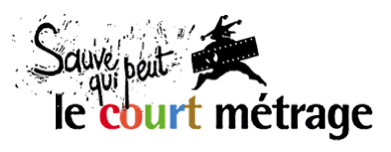 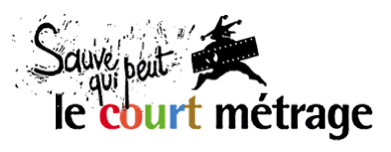 presentsEURO CONNECTION XV31 January – 1 February 2023 – Clermont-Ferrand